К профессионализму через игровые технологии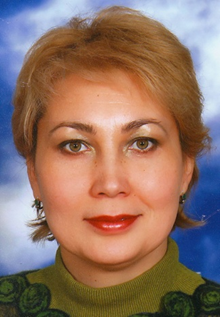 Адамова А.М.мастер производственного обучения КГУ «Усть-Каменогорский многопрофильный технологический колледж» г. Усть-Каменогорска Современный этап развития Республики Казахстан характеризуется процессами глобализации, появлением новых производственных технологий, функциональными изменениями в деловой и трудовой жизни. Это требует от выпускника колледжа определенных усилий по быстрой адаптации к постоянно меняющимся условиям, от узкой специализации к формированию универсальных трудовых и коммуникативных умений, способностью творчески мыслить и саморазвиваться. На мой взгляд, игра КВН – особенная, вызывает огромный интерес участников, развивает находчивость, способствует развитию навыков работы в команде, смекалку и чувство юмора. В своей внеурочной деятельности часто использую эту игру, которая помогает формированию коллектива группы, развивает творческие, интеллектуальные, ораторские способности, эстетические и нравственные качества студентов, что позволяет лучше адаптироваться в жизненных и профессиональных ситуациях.КВН «Моя профессия - бухгалтер» проводился в группе 1-ого курса по специальности «Учёт и аудит». КВН прошел в теплой доброжелательной обстановке. В конкурсе приняли участие две команды: «Девчата из чата» и «Ассорти». Участники проявили смекалку, находчивость, эрудированность, интерес и еще раз доказали, что профессию выбрали они осознанно, и она им нравится.На подготовительном этапе учащимся было выдано домашнее задание: подготовить название команды, эмблему, приветствие соперникам и жюри, представить литературно-музыкальную композицию, связанную с профессией. Один из сложных конкурсов «Жанры», который оценивался по 10 бальной системе, помог учащимся раскрыть их творческие возможности: сообразительность, находчивость, чувство юмора, артистизм, умение показать себя, сплоченность. Команды  импровизировали, т.е. на ходу играли различные роли согласно тому жанру, который они выбрали. Осуществлялась межпредметная связь с уроками литературы, т.к. участники читали и играли басню И.А. Крылова «Лебедь, Щука и Рак».Ну, игра есть игра, поэтому победила команда «Ассорти», по мнению жюри, она все-таки была веселее, находчивее и сообразительней!Участники и болельщики были довольны, настроение царило веселое, атмосфера на протяжении всего КВНа была доброжелательная, творческая. Все участники ответственно подошли к своим обязанностям и высказали пожелание проводить подобные классные часы в дальнейшем.Сценарий экономического КВНа  «Моя профессия - бухгалтер»На тусовках модных,Средь ночей бессонных,Среди этих стенСобрал нас КВН.Близких, незнакомых,Шустрых и веселых.Все на этой сценеИграют в КВН.Визитная карточка – 5 баллов.Представление команд.«Разминка» - за каждое правильное слово 1 балл.На каждую букву слова «БУХГАЛТЕР» вы должны назвать любое слово с экономическим или  профессиональным содержанием. «Новость одной строкой» - 7 баллов.Каждый день средства массовой информации обрушивают на нас море информации. Она может быть подробной, может быть не очень подробной и может быть очень короткой. Про такую информацию говорят: «Новость одной строкой». Попробуйте составить однострочное сообщение о событиях, произошедшее в нашем колледже. Используя следующие слова: учащиеся, бухучет, столовая, мастер, кислород.«Что нужно бухгалтеру?» У жюри на столе лежат готовые ответы, проранжированные  от 1 до 10 баллов. Если ваши ответы совпадут с ответами жюри, то вы зарабатываете то количество баллов, которое там указано.Голова – 10 баллов; Знание законодательной базы– 9 баллов;Знание бухгалтерского учета– 8 баллов;Баланс– 7 балловВедение бухгалтерской документации– 6 баллов;1С Бухгалтерия– 5 баллов; Корреспонденция счетов– 4 балла; Сдача налоговой отчетности– 3 балла;План счетов– 2 балла; Калькулятор– 1 балл. Конкурс капитанов. Жил отважный капитанОн объездил много стран,И не раз он бороздил океан…- Итак, капитаны, бороздящие океаны знаний вы приглашаетесь на ринг. Вам предстоит за 3 минуты написать как можно больше счетов, относящихся к разным частям баланса: «Актив» и «Пассив». За каждый правильный ответ вы приносите своей команде по 1 баллу.«Жанры»В кино существуют различные сценические  жанры, например: комедия, трагедия, вестерн,  немое кино, детектив, триллер, мелодрама, боевик и др.Вы сейчас будете импровизировать, т.е. на ходу играть различные роли согласно тому жанру, который вы выберете. Читать будет один игрок, а остальные будут ему подыгрывать.ЛЕБЕДЬ, ЩУКА И РАККогда в товарищах согласья нет,На лад их дело не пойдет,И выйдет из него не дело, только мука.Однажды Лебедь, Рак да ЩукаВезти с поклажей воз взялись,И вместе трое все в него впряглись;Из кожи лезут вон, а возу все нет ходу!Поклажа бы для них казалась и легка:Да лебедь рвется в облака, Рак пятится назад, а Щука тянет в воду.Кто виноват из них, кто прав, - судить не нам;Да только воз и ныне там.«Домашнее задание» - 10 балловПредставление, связанное с профессией «Бухгалтер»Слово жюри-подведение итогов. Награждение.Всё чаще в сферы общественной жизни включаются принципы игры и игровые социальные практики, происходит взаимопроникновение игровой деятельности и образования. КВН - это одно из массовых и наиболее значимых социокультурных явлений в студенческой среде на протяжении полувека. На мой взгляд, актуальность проведения подобного рода мероприятий в современных условиях усиливается и способствует развитию мотивации в техническом и профессиональном образовании.Список литературы:Осмоловская И.М. Инновации и педагогическая практика// Народное образование, 2010. — № 6. — С. 182—188.Рудик Г.А. Игровые ситуации на уроках специальных предметов. Методические рекомендации. – М.: Издательский центр АПО, 2000. Сейтешев А.Г. Пути профессионального становления учащийся молодежи М.: Высшая школа, 1998 г.